Fleetwood Town Council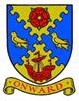 Onward to a Better Future	 You are summoned to attend the Extra-ordinary Town Council Meeting to be held on Monday 10 January 2022 at 7.00pm   		 Via ZoomIrene Tonge (Clerk and RFO) – Signature:   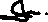 AGENDA3478Opening of the meeting. Chairman3479To receive apologies for absence. Chairman3480To record Disclosable Pecuniary Interests from members (including their spouses, civil partners, or partners) in any item to be discussed. Committee members MUST NOT make representations or vote on the matter therein. Chairman3481To record Other (Personal or Prejudicial) Interests from members in any item to be discussed. Committee members should state if they need to bar themselves from discussion and voting on any related matters. Chairman.3482Precept – To approve the 2022-23 Precept as tabled & presented by The Clerk following agreement by the Precept Working Group.3483To note date and time of next Full Council meeting is 25 January 2022